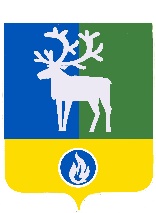 СЕЛЬСКОЕ ПОСЕЛЕНИЕ СОСНОВКАБЕЛОЯРСКИЙ РАЙОНХАНТЫ-МАНСИЙСКИЙ АВТОНОМНЫЙ ОКРУГ – ЮГРААДМИНИСТРАЦИЯ СЕЛЬСКОГО ПОСЕЛЕНИЯ СОСНОВКАПроектПОСТАНОВЛЕНИЕот ____ ____________ 2020года							     № ________Об установлении нормативов накопления твердых коммунальных отходовв сельском поселении СосновкаРуководствуясь пунктом 3 статьи 2 Закона Ханты-Мансийского автономного   округа – Югры от 17 ноября 2016 года № 79-оз «О наделении органов местного самоуправления муниципальных образований Ханты-Мансийского автономного                 округа – Югры отдельными государственными полномочиями в сфере обращения с твердыми коммунальными отходами» п о с т а н о в л я ю:1. Установить нормативы накопления твердых коммунальных отходов в сельском поселении Сосновка согласно приложению к настоящему постановлению.2. Признать утратившим силу постановление администрации сельского поселения Сосновка от 22 декабря 2017 года № 142 «Об установлении нормативов накопления твердых коммунальных отходов в сельском поселении Сосновка».3. Опубликовать настоящее постановление в бюллетене «Официальный вестник сельского поселения Сосновка».4. Настоящее постановление вступает в силу после его официального опубликования.Глава сельского поселения Сосновка						 С.И. ТолдоновПРИЛОЖЕНИЕк постановлению администрациисельского поселения Сосновкаот «__» ______ 20__ года № ______Нормативы накопления твердых коммунальных отходовв сельском поселении Сосновка____________№ п/пНаименование категории объектовРасчетная единица, в отношении которой устанавливается нормативНорматив накопления отходовНорматив накопления отходов№ п/пНаименование категории объектовРасчетная единица, в отношении которой устанавливается нормативкг/годм3/годОБЪЕКТЫ ОБЩЕСТВЕННОГО НАЗНАЧЕНИЯОБЪЕКТЫ ОБЩЕСТВЕННОГО НАЗНАЧЕНИЯОБЪЕКТЫ ОБЩЕСТВЕННОГО НАЗНАЧЕНИЯОБЪЕКТЫ ОБЩЕСТВЕННОГО НАЗНАЧЕНИЯОБЪЕКТЫ ОБЩЕСТВЕННОГО НАЗНАЧЕНИЯ1.Административные здания, учреждения, конторы:Административные здания, учреждения, конторы:Административные здания, учреждения, конторы:Административные здания, учреждения, конторы:административные, офисные учреждения1 сотрудник35,4050,857752.Предприятия торговли:Предприятия торговли:Предприятия торговли:Предприятия торговли:продовольственный магазин1 кв. метр общей площади19,5280,358промтоварный магазин1 кв. метр общей площади1,2050,0693.Предприятия транспортной инфраструктуры:Предприятия транспортной инфраструктуры:Предприятия транспортной инфраструктуры:Предприятия транспортной инфраструктуры:гаражи, парковки закрытого типа1 машино-место23,2870,2084.Дошкольные и учебные заведения:Дошкольные и учебные заведения:Дошкольные и учебные заведения:Дошкольные и учебные заведения:дошкольное образовательное учреждение1 ребенок57,0130,719общеобразовательное учреждение1 учащийся29,6750,4715.Культурно-развлекательные, спортивные учреждения:Культурно-развлекательные, спортивные учреждения:Культурно-развлекательные, спортивные учреждения:Культурно-развлекательные, спортивные учреждения:клубы, кинотеатры, концертные залы, театры, цирки1 место24,820,445библиотеки, архивы1 место8,3950,091спортивные клубы, центры, комплексы1 место6,2050,0996.Предприятия службы быта:Предприятия службы быта:Предприятия службы быта:Предприятия службы быта:парикмахерские, косметические салоны, салоны красоты1 место5,4750,124общежития1 место161,6221,562ДОМОВЛАДЕНИЯДОМОВЛАДЕНИЯДОМОВЛАДЕНИЯДОМОВЛАДЕНИЯДОМОВЛАДЕНИЯ1.Многоквартирные дома1 проживающий232,872,646в том числе крупногабаритные отходы1 проживающий10,950,0912.Индивидуальные жилые дома1 проживающий271,1953,16455в том числе крупногабаритные отходы1 проживающий20,440,1533